JärjestyssäännötTurun Lyseon koulun järjestyssäännötJärjestyssääntöjen tarkoituksena on edistää koulun järjestystä, opiskelua sekä kouluyhteisön turvallisuutta ja viihtyisyyttä. Jokaisella on oikeus tehdä töitään koulun työpäivinä rauhallisin mielin, auttaa ja saada apua. Järjestyssääntöjä noudatetaan koulussa, koulun järjestämissä tilaisuuksissa ja koulun ulkopuolella tapahtuvassa lukuvuosisuunnitelman mukaisessa opetuksessa (retket, urheilukilpailut, leirikoulut yms.).Turvallisuus ja viihtyisyys:Käyttäydyn hyvien käytöstapojen mukaan: tervehdin, olen kohtelias ja puhun asiallisesti. Olen reilu ja rehellinen. En kiusaa enkä uhkaile väkivallalla. En häiritse toisia oppilaita elein, ilmein, koskemalla tai tekstiviestein.Tulen kouluun ajoissa.Kuljen koulun sisätiloissa kävellen.Kunnioitan omaa, toisten ja koulun omaisuutta: säilytän koulun tilat ja alueen siistinä ja viihtyisinä. Jätän ulkovaatteet ja – kengät siististi naulakkoon. Vältän roskaamista koulun sisä- ja ulkotiloissa. Olen velvollinen korvaamaan aiheuttamani vahingon vahingonkorvauslain mukaisesti.Oppilas voidaan ikä ja kehitystaso huomioon ottaen opettajan, apulaisrehtorin tai rehtorin kehotuksesta ja kasvatuksellisista syistä määrätä siivoamaan sellaiset sotkut, jotka hän on tahallaan tai huolimattomuuttaan aiheuttanut. Siivoaminen ei aiheuta opetuksesta pois jäämistä, ja jälkien korjaaminen otetaan huomioon mahdollista rangaistusta tai vahingonkorvausta määrättäessä. Oppitunnit:Teen koulutehtäväni tunnollisesti ja annan toisille opiskelurauhan.Huolehdin siitä, että mukanani ovat koulutyössä tarvittavat välineet, esim. työjärjestyksen mukaiset oppi- ja työkirjat, vihot, kynä, kumi ja viivain. Liikuntatunnilla pukeudun opettajan ohjeiden mukaisesti.Tulen oppitunnille ajoissa. Sijoitun ja opiskelen siellä opettajan ohjeiden mukaisesti.Jätän päällysvaatteet naulakkoon ja riisun kengät käytävälle.Olen oppitunneilla ilman päähinettä tai huppua. (Lukuun ottamatta terveydellisiä tai uskonnollisia syitä.)Ruokailu:Ruokailussa annan ruokarauhan ja noudatan hyviä pöytätapoja.Ruokailen ruokalassa ilman päällysvaatteita ja jätän mahdollisen laukkuni naulakkoon.En käytä puhelinta ruokalassa ja pidän sen äänettömällä.Välitunnit:         Menen välitunnille reippaasti heti oppitunnin päätyttyä.         Vietän välitunnin sovitulla välituntialueella.         En heitä koulun välituntialueella lumipalloja, kiviä tai käpyjä.          En oleskele turhaan WC-tiloissa.          Koulun alueelta voi poistua koulupäivän aikana ainoastaan opettajan luvalla. Mobiililaitteiden käyttö:Käytän mobiililaitteita ja koulun tietokoneita koulussa vain opettajan luvalla.  Yläkoululaisilla mobiililaitteiden käyttö välitunneilla on sallittua.Pidän elektroniset laitteet kuten kännykkäni äänettömällä ja poissa näkyvistä oppituntien aikana.Kuvaaminen ja äänittäminen koulun sisätiloissa on kielletty ilman opettajan lupaa.Luvallisesti koulussa otettujen kuvien tai äänitteiden julkaisuun internetissä tarvitaan     opettajan, apulaisrehtorin tai rehtorin lupa.Päihteet ja vaaralliset esineet:Alkoholi- ja tupakkalain mukaisten tuotteiden hallussapito ja käyttö on kiellettyä koulun alueella ja koko koulupäivän ajan.Kouluun ei ole luvallista tuoda myöskään omaa tai toisen turvallisuutta vaarantavia tai omaisuuden vahingoittamiseen soveltuvia esineitä tai aineita.Opettajalla, apulaisrehtorilla tai rehtorilla on oikeus tarkistaa oppilaan tavarat ja ottaa väliaikaisesti haltuun oppilaan kielletyt ja oppimista häiritsevät esineet ja aineet.Arvoesineet ja harrastusvälineet:Vien kouluun tullessani urheiluvälineet yms. niille osoitettuun paikkaan.Säilytän pyöräni ja moponi koulupäivän ajan sille määrätyssä paikassa.Koulu ei vastaa rikkoutuneista tai kadonneista esineistä eikä rahoista. Kulku liikuntatiloihin ja –tiloista:Siirryn liikuntapaikoille opettajan ohjeiden mukaisesti.Poissaolot:Oppilaan tulee osallistua opetukseen, jollei hänelle ole erityisestä syystä tilapäisesti myönnetty vapautusta. Huoltaja ilmoittaa poissaolosta ensimmäisenä poissaolopäivänä. Luvan äkilliseen, koulupäivän aikaiseen poistumiseen myöntää terveydenhoitaja, luokanopettaja, luokanohjaaja, apulaisrehtori tai rehtori.Huoltajan tulee etukäteen pyytää lupa ennalta tiedossa olevaan poissaoloon Wilman kautta (kohdasta ”hakemukset ja päätökset”). Opettaja myöntää luvan 1-3 päivän poissaoloon. Tätä pidempiin poissaoloihin luvan myöntää apulaisrehtori tai rehtori.Oppilaan tulee selvittää poissaolojakson koulutehtävät ja suorittaa ne opettajan kanssa sovitulla tavalla. Kun luokanopettaja, luokanohjaaja, apulaisrehtori tai rehtori myöntää oppilaalle vapaata lomamatkaa tms. varten, oppilas saa tehtäväkseen lomamatkan aikana suoritettavat tehtävät. Huoltaja valvoo, että tehtävät on tehty.Oppilaiden poissaolojen seurannassa koulussa noudatetaan Turun kaupungin poissaoloihin puuttumisen ja koulupudokkuuden ennaltaehkäisyn seurantaperiaatteita.Järjestyssääntöjen rikkominen:Mikäli oppilas rikkoo koulun järjestyssääntöjä, oppilasta puhutellaan tai tarpeen vaatiessa opettaja, rehtori tai apulaisrehtori käy hänen kanssaan kasvatuskeskustelun. Kasvatuskeskustelu voi tapahtua koulupäivän aikana tai koulupäivän jälkeen. Kasvatuskeskustelu kirjataan Wilmassa kohtaan Muistiot -> Kasvatuskeskustelu. Vakavista tai toistuvista sääntöjen rikkomisista on seurauksena jälki-istunto (30min – 2h) tai erottaminen määräajaksiJos oppilas on jättänyt kotitehtävänsä tekemättä, opettaja voi jättää hänet kouluun enintään tunnin ajaksi tekemään niitä opettajan valvonnassa.Tunnilla toistuvan häiritsevän käyttäytymisen takia oppilas voidaan poistaa oppitunnilta lopputunnin ajaksi.Järjestyssäännöt eivät ole voimassa koulumatkoilla. Opettajalla, apulaisrehtorilla tai rehtorilla on kuitenkin velvollisuus ilmoittaa osapuolten huoltajille tietoonsa tulleet oppilaiden häirinnät ym. koulumatkoilta.Suositus koulumatkoille:Turvallisuussyiden takia koulu suosittelee, että 1-2-luokkien oppilaat eivät tule kouluun pyörällä.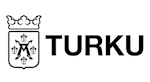 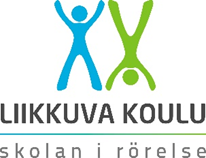 